THE MYTH OF PERSEPHONE IN PICTURES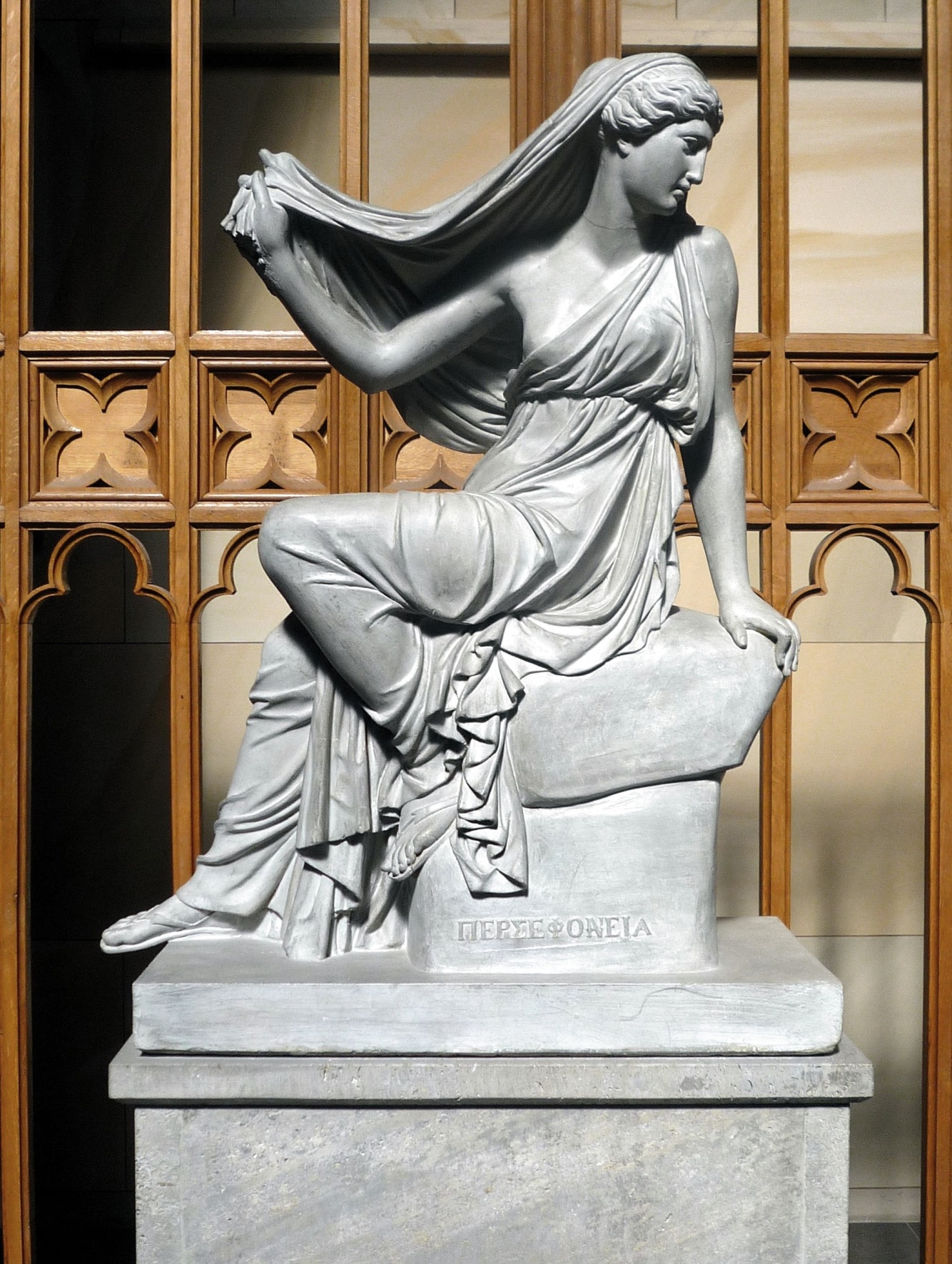   DEE THE GODDESS OF AGRICULTURE DEMETER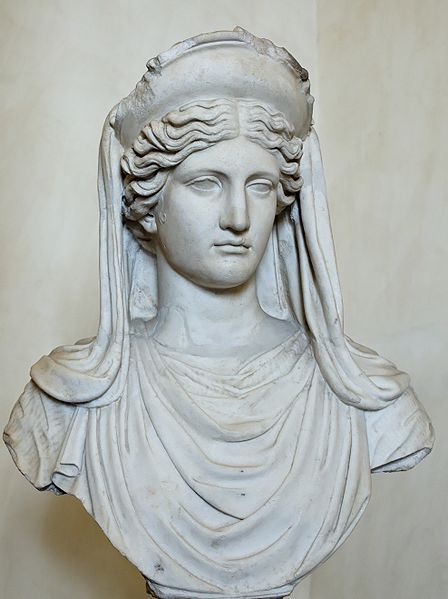 TH THE GODDESS DEMETER & HER DAUGHTER PERSEPHONE 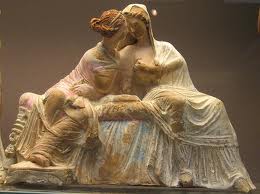 THE ELOPMENT OF PERSEPHONE BY HADES: (DEMETER'S BROTHER)  GOD OF  UNDER WORLD- OF DEAD & DEATH-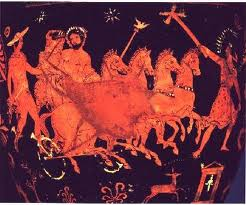  DEMETER GOES TO HADES TO TAKE HER DAUGHTER BACK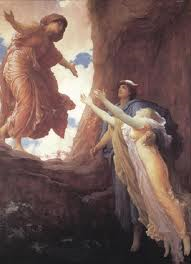 DEMETER BRINGS PERSEPHONE BACK ON EARTH  (after the deal  Zeus made with Hades, according to which from then on Persephone would stay on earth for a long  period of time and would go back to Hades for  only 4 months of the year) 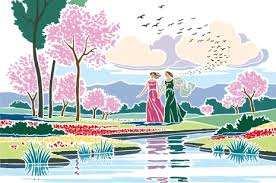  FERTILITY: EVERYTHING ON EARTH GROWS (since Persephone is back)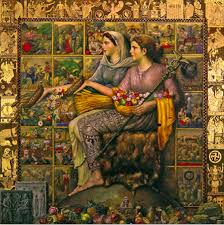  BY  6TH GRADERS THEODORE, MYRSINI, ANNA,  PETER, DENNIS & ALEX  (CLASS F2)